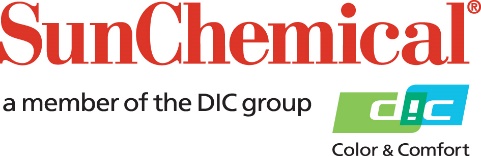 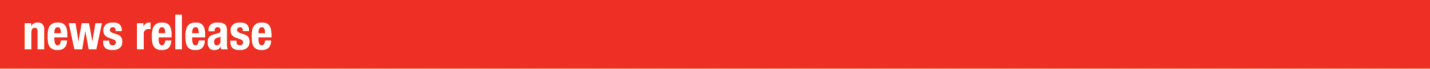 Osoby kontaktowe w dziale PR:					Sirah Awan/Rachelle HarryAD Communications			+44 (0) 1372 464470			sawan@adcomms.co.ukrharry@adcomms.co.ukSun Chemical wprowadza atrament ElvaJet Onyx SBSouth Normanton, Wielka Brytania – 27 kwietnia 2022 r. – Firma Sun Chemical wprowadza ElvaJet Onyx SB – nowy atrament sublimacyjny do druku na tekstyliach. ElvaJet Onyx SB to wysoko wydajny atrament, który odpowiada na potrzeby rynku, oferując prostą obsługę w przypadku szerokoformatowych drukarek do tkanin. Atrament ElvaJet Onyx SB został zaprojektowany, aby zaspokoić zapotrzebowanie rynku na dłuższe serie druku między cyklami czyszczenia, podczas gdy prosta wymiana atramentu umożliwia natychmiastowy druk i łatwy rozruch przed lub między zadaniami drukowania. Zaawansowana formuła poprawia wydajność drukowania, zapewniając maksymalny czas pracy systemu przy minimum interwencji. Seria atramentów zachowuje sprawdzoną wydajność firmy Sun Chemical w całej gamie papierów transferowych, zapewniając doskonałą rozdzielczość krawędzi i transfer kolorów, a także oferując najgłębszy odcień czerni. Atrament ElvaJet Onyx SB jest dostępny w butelkach 1 kg i woreczkach 2 kg, umożliwiając drukarniom maksymalną elastyczność w zakresie opcji wymiany.Wraz z wprowadzeniem tego produktu firma Sun Chemical potwierdza swoje zaangażowanie w innowacje na rynku cyfrowego druku na tkaninach, łącząc wiedzę ekspercką obu zespołów badawczo-rozwojowych z Centrum Rozwoju Atramentu Tekstylnego w Morges w Szwajcarii oraz laboratoriów projektowania atramentów cyfrowych w Midsomer Norton w Wielkiej Brytanii . Rezultatem jest zaawansowany atrament, który spełnia wymagania klientów w zakresie dużej intensywności kolorów i ostrości obrazu bez uszczerbku dla wydajności i produktywności systemu.Pete Saunders, dyrektor globalny, działy cyfrowe firmy Sun Chemical, komentuje: „Wraz z rosnącą gamą drukarek szerokoformatowych dostępnych na rynku, wybór najbardziej odpowiedniego atramentu może stanowić wyzwanie. Firma Sun Chemical prowadzi intensywne działania badawczo-rozwojowe, analizując opinie klientów i definiując program prac, aby zaspokoić potrzeby rynku druku na tekstyliach”. Simon Daplyn, dyrektor produktu i marketingu zajmujący się atramentami do druku cyfrowego na tekstyliach w firmie Sun Chemical, dodaje — „Dzięki wieloletnim kompetencjom w dziedzinie atramentów do druku cyfrowego, firma Sun Chemical jest liderem rynku pod względem projektowania i produkcji atramentów. Łącząc to z naszą rozległą wiedzą na temat rynku tekstyliów i szczególnych wymagań drukarek sublimacyjnych, mogliśmy opracować tę innowacyjną gamę produktów, wnosząc na rynek prawdziwą wartość. Atrament ElvaJet Onyx posiada również certyfikat Eco-Passport wydany przez OEKOTEX bez żadnych ograniczeń, co oznacza, że dowolna tkanina zadrukowana atramentem Onyx SB nie musi być ponownie testowana pod kątem zgodności z normą OekoTex Class 100”.KONIECO firmie Sun Chemical Sun Chemical, członek Grupy DIC, jest wiodącym producentem rozwiązań dla rynku opakowań i grafiki, technologii koloru i ekspozycji, produktów funkcjonalnych, materiałów elektronicznych oraz produktów dla branży motoryzacyjnej i ochrony zdrowia. Razem z DIC, Sun Chemical nieustannie stara się promować i rozwijać zrównoważone rozwiązania, aby przekraczać oczekiwania klientów i doskonalić otaczający nas świat. Mając łączną roczną sprzedaż powyżej 8,5 mld USD i zatrudniając ponad 22 000 pracowników na całym świecie, firmy z Grupy DIC zapewniają wsparcie zróżnicowanej grupie globalnych klientów. Sun Chemical Corporation jest spółką zależną Sun Chemical Group Coöperatief U.A. w Holandii i ma siedzibę główną w Parsippany, New Jersey, w Stanach Zjednoczonych. Więcej informacji można znaleźć w naszej witrynie internetowej www.sunchemical.com lub odwiedzając nasz profil w serwisach LinkedIn, Instagram lub Twitter.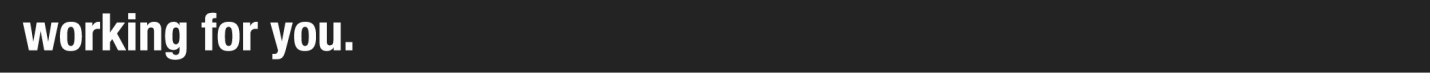 